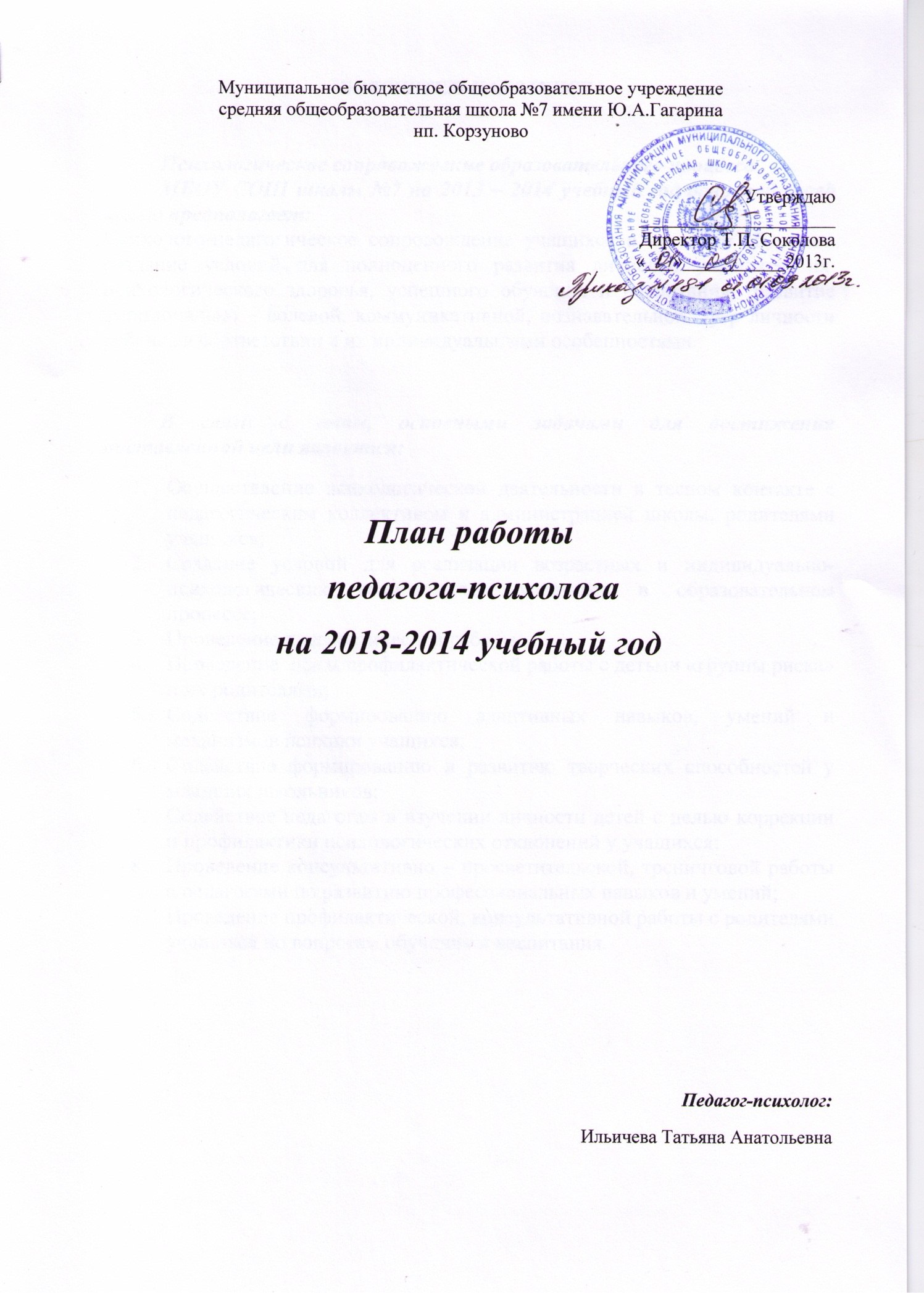 ПОЯСНИТЕЛЬНАЯ ЗАПИСКАПсихологическое сопровождение образовательного процесса МБОУ СОШ школы №7 на 2013 – 2014 учебный год основной своей целью предполагает:Психолого-педагогическое сопровождение учащихся в процессе обучения: создание условий для полноценного развития личности учащихся, их  психологического здоровья, успешного обучения и воспитания;  развитие эмоционально – волевой, коммуникативной, познавательной сфер личности ребенка в соответствии с их индивидуальными особенностями.В связи с этим, основными задачами для достижения поставленной цели являются:Осуществление психологической деятельности в тесном контакте с педагогическим коллективом и администрацией школы, родителями учащихся; Создание условий для реализации возрастных и индивидуально-психологических возможностей учащихся в образовательном процессе;Проведение диагностической работы;Проведение  психопрофилактической работы с детьми «группы риска» и их родителями;Содействие формированию адаптивных навыков, умений и механизмов психики учащихся;Содействие формированию и развитию творческих способностей у младших школьников;Содействие педагогам в изучении личности детей с целью коррекции и профилактики психологических отклонений у учащихся;Проведение консультативно – просветительской, тренинговой работы с педагогами по развитию профессиональных навыков и умений;Проведение профилактической, консультативной работы с родителями учащихся по вопросам обучения и воспитания.Основные направления работы в 2013-2014 учебном годуПланирование составлено в соответствии с:1. Письмом МО РФ от 27.06.03 № 28-51-513/16 «Методические рекомендации по психолого-педагогическому сопровождению обучающихся в учебно-воспитательном процессе в условиях модернизации образования»;2. Инструктивным письмом МО РФ от 24.12.01 №29/1886-6«Об использовании рабочего времени педагога-психолога ОУ»;3. Методическим пособием «Диагностико-консультативная деятельность психолога образования» Семаго М.М., Семаго Н.Я., М.: Айрин-пресс, 2004г. – 288с.Организационно - методическая  деятельность.Организационно - методическая  деятельность.Организационно - методическая  деятельность.Организационно - методическая  деятельность.Организационно - методическая  деятельность.Организационно - методическая  деятельность.№Наименование делСрокиСрокиСрокиПредполагаемые средства1.Подготовка кабинета к новому учебному году.АвгустАвгустАвгуст2.Составление учебного плана работы на год.Август-сентябрьАвгуст-сентябрьАвгуст-сентябрь3.Разработка и подготовка к работе методик для диагностики учащихся: распечатка, подготовка бланков, стимулирующего материала.Сентябрь-октябрьСентябрь-октябрьСентябрь-октябрь4.Подготовка коррекционно-развивающих программ для работы с учащимися.1 четверть1 четверть1 четверть5.Психолого-педагогические  консилиумы по результатам проведенной диагностики:« Адаптация первоклассников к школе»,  «Адаптация пятиклассников к школе»,  «Адаптация десятиклассников к  обучению в старшей школе».СентябрьСентябрьСентябрьПсихологическая диагностикаПсихологическая диагностикаПсихологическая диагностикаПсихологическая диагностикаПсихологическая диагностикаПсихологическая диагностика1.Изучение входящего уровня первоклассниковСентябрь-октябрьСентябрь-октябрьСентябрь-октябрьПосещение уроков, беседы с учителями.2.Проведение  индивидуальной и групповой диагностики  уровня адаптации  и мотивации обучающихся 1-х классов.Сентябрь-декабрььСентябрь-декабрььСентябрь-декабрььМетодика “Путешествие”, -методика “Социометрия”, - анкета для определения уровня мотивации Лускановой, 3.Диагностика уровня сформированности классного коллектива обучающихся 5-х классовОктябрьОктябрьОктябрь - Социометрия4.Диагностика уровня мотивации обучающихся 5-х классовНоябрьНоябрьНоябрь- анкета для определения уровня мотивации Гинзбурга.5.Диагностика уровня школьной тревожности 5-х классах.Октябрь Октябрь Октябрь - Тест Филипса “Школьная тревожность”, 6.Диагностика особенностей адаптации 10-х классов к обучению в старшей школеОктябрь Октябрь Октябрь -тест Филлипса «Школьная тревожность»- анкета для определения уровня мотивации Гинзбурга7Диагностика уровня школьной тревожности 2 -  3-х классах.ЯнварьЯнварьЯнварь- Тест Филипса “Школьная тревожность”, 8Диагностика уровня мотивации обучающихся 3-х классовЯнварьЯнварьЯнварь- анкета для определения уровня мотивации Гинзбурга9Диагностика уровня сформированности классного коллектива обучающихся 2-3-х классовДекабрьДекабрьДекабрь - Социометрия10.Диагностика  уровня сформированности учебной мотивации 9-х кл.ФевральФевральФевраль- анкета для определения уровня мотивации Гинзбурга11.Диагностика психолого-педагогической готовности  обучающихся4-х классов к переходу в среднее звено.Февраль, мартФевраль, мартФевраль, мартПрограмма школьной готовности А.Л.Венгера.12.Диагностики  уровня адаптации  и мотивации обучающихся 1-х классов на конец годаМарт-апрельМарт-апрельМарт-апрель“Социометрия”, - анкета для определения уровня мотивации Лускановой13.Диагностика педагогического коллективаПо запросуПо запросуПо запросу14.Диагностика готовности к школьному обучению у дошкольниковПо запросуПо запросуПо запросуМетодика Керна-ЙираекаПсихокоррекционная и развивающая работа. Психокоррекционная и развивающая работа. Психокоррекционная и развивающая работа. Психокоррекционная и развивающая работа. Психокоррекционная и развивающая работа. Психокоррекционная и развивающая работа. 1.Групповые коррекционные занятия по снижению тревожности  у первоклассниковГрупповые коррекционные занятия по снижению тревожности  у первоклассниковНоябрь - декабрьНоябрь - декабрьНоябрь - декабрь2.Групповые занятия по программе «Мы - выпускники».   Подготовка об-ся 4-х классов к переходу в среднее звено Групповые занятия по программе «Мы - выпускники».   Подготовка об-ся 4-х классов к переходу в среднее звено Февраль-мартФевраль-мартФевраль-март3.Групповые занятия для повышения уровня адаптации к школе “Королевство внутреннего мира ”Групповые занятия для повышения уровня адаптации к школе “Королевство внутреннего мира ”В течение года, по запросуВ течение года, по запросуВ течение года, по запросу4.Проведение  индивидуальных психокорекционных занятий с обучающимися 1-4 классов.Проведение  индивидуальных психокорекционных занятий с обучающимися 1-4 классов.Ноябрь-апрельНоябрь-апрельНоябрь-апрель5.Разработка рекомендаций родителям для осуществления коррекционно - педагогической деятельности в условиях семьи: «Гиперактивный ребенок»,  «Трудный возраст»Разработка рекомендаций родителям для осуществления коррекционно - педагогической деятельности в условиях семьи: «Гиперактивный ребенок»,  «Трудный возраст»1-е полугодие1-е полугодие1-е полугодие4.Консультирование и просветительская работа4.Консультирование и просветительская работа4.Консультирование и просветительская работа4.Консультирование и просветительская работа4.Консультирование и просветительская работа4.Консультирование и просветительская работа1.Проведение родительских собранийВ течение года по запросу В течение года по запросу 2.Консультация для педагогов 1-х классов на тему: “Школьная дезадаптация и связанные с ней трудности обучения у учащихся первых классов”.В сентябре (по запросу)В сентябре (по запросу)Подбор и раздача памяток для учителей.Подбор и раздача памяток для учителей.3.Проведение родительских собраний в первом классе на тему: «Адаптация первоклассников к обучению в школе». Октябрь-ноябрь (по запросу)Октябрь-ноябрь (по запросу)Предоставление данных по диагностики адаптации к школе.Подбор рекомендаций для родителей.Предоставление данных по диагностики адаптации к школе.Подбор рекомендаций для родителей.4.Индивидуальное  консультирование детей, родителей, учителей В течение годаВ течение года5.Тематическое выступление перед родителями 5-х классов «Ваш ребенок перешел в 5-й класс»Сентябрь Сентябрь 